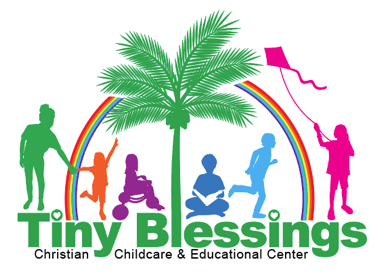 Re-Opening Plans for Tiny Blessings Christian Childcare and Educational CenterRestricted Access ▪ Access to the facility should be restricted to enrolled students and staff only.▪ Tours will be conducted on the weekends or on holidays. Facility will be thoroughly sanitized after each tour.▪ Visitors will be limited to DPHSS and Licensing employees conducting routine inspections. Drop-Off and Pick-Up ▪ Drop-offs and pick-ups will take place outside the facility. *Only staff and registered    children will be allowed to enter the facility. ▪ Only one family should drop-off or pick-up children at a time, no waiting in line.  -Families should wait in their vehicles until it is their turn to sign in their    child/children. -Families should allow for extra time during drop-offs and pick-ups because of the   added safety measures. ▪ Parents and children should wash their hands with soap and water in the outside sink before proceeding to drop off or pick up their child/children. ▪ Upon check-in, a staff member will perform a health check on each child.  A child will not be allowed to enter the facility if they have not passed the health screening. ▪ Staff members will check-in children electronically. *CCDF families should bring their personal pens to sign-in their children. ▪ Parents should place their child’s/children’s lunch bags and any necessary items on the outdoor cubby shelf. A staff member will sanitize all items and promptly bring them inside. ▪ Tiny Blessings is a shoe-free facility. Shoes will remain outside.Meal Times▪ Children will not be allowed to share any food or drink items. ▪ Children will only use their personal items. No reusing or sharing of any items.▪ Children should have spaced-out seating during meals times. ▪ If weather permits, snack times should take place outdoors, and in smaller groups. It is preferred for siblings and/or cousins to sit at the same tables.Nap Time▪ Cots should be placed 6 feet apart. ▪ During nap times, children should not be sleeping head to head. They should be rotated,    head to feet. Outdoor Play▪ Children will be encouraged not to play in close proximity to each other. ▪ Children will wash hands before and after outdoor play.▪ During this time, we will make every effort to extend outdoor time. This includes    outdoor play, games, and activities. As always, the children’s safety and comfort will be    taken into consideration. Infant and Toddler Care▪ Staff should take extra care when handling infants and toddlers. Staff should wash their hands before caring for each child. This includes mixing bottles or feeding, changing clothing, carrying and playing with each child. ▪ Infants will not share any toys. All toys should be washed/sanitized after each child’s use.▪ Gloves should be used for each and every diaper changing. Extra measures to help prevent the spread of COVID-19▪ Children and staff will wash hands with soap and water every hour, or more, if needed.▪ Staff will sanitize all surfaces, door handles, light switches and other items used by children every hour. ▪ All toys, supplies, and furniture will be wiped down after each and every use.▪ Staff will encourage physical distancing between children. This will include circle time,     lessons, activities and free play time. ▪ Parents should wear masks during drop-offs and pick-ups.▪ Every child (over 2 years of age) will be required to HAVE a personal mask while at the center.▪ Each staff member will be required to wear a mask or face shield while at the center.▪ Staff members are reminded to adhere to physical distancing measures. ▪ Air purifiers will be installed throughout the center.▪ All cloth toys will be removed from the center.▪ Each teacher will have a portable sanitizing/disinfecting station available at all times.▪ A sanitizing/disinfecting station will be set up in the hall bathroom area and used in accordance with CDC’s recommendations to clean toys and other supplies used by children and staff. Sanitizing▪ Opening staff members will sanitize all surfaces, fixture, etc…. every morning.▪ Closing staff members will follow the regular cleaning, plus the added sanitizing schedules.▪ All bathrooms are to be cleaned and sanitized at the closing of each day.Sick Child▪ If a child becomes sick while in care, the parents/guardians are to be called immediately to pick up their child.Staff ▪ Each staff member will be screened before entering the facility each day.▪ If a staff member does not pass the health check, he/she will not be allowed to enter    the facility.▪ Staff members will be required to bring two changes of clothing (to change if needed).		6/18/2020